VO 24. 3. 2021Plán online hodiny (pro chybějící)1) Zapište si do sešitu tento zápisek 	Právo tvoří systémPrávní normy = konkrétní pravidla chování (příkaz, zákaz nebo dovolení vyplývající z právního řádu), která nacházíme v právních předpisech (povinnost vyplácet mzdu, zákaz kradení, právo na odměnu za odvedenou práci)Právní předpisy = pramen práva, který obsahuje jednu, zpravidla ale více právních norem jako obecně závazných pravidel chování (např. zákon o mzdě, Ústava ČR, zákon o rodině)Právní odvětví = soubor právních předpisů týkající se podobné oblasti (např. trestního nebo pracovního práva)Právní řád = soubor všech právních norem, předpisů a odvětví2) Vytiskněte si, případně přepište odpovědi do sešitu (viz příloha pod učivem)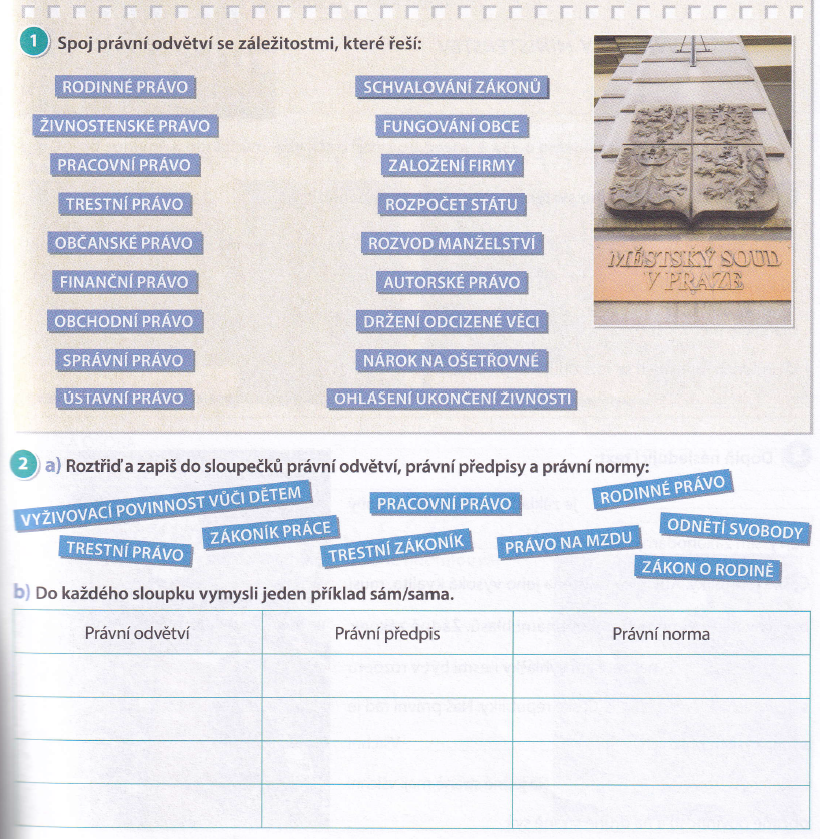 